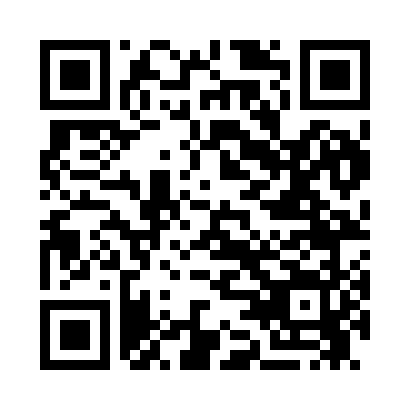 Prayer times for Saline Junction, Missouri, USAMon 1 Jul 2024 - Wed 31 Jul 2024High Latitude Method: Angle Based RulePrayer Calculation Method: Islamic Society of North AmericaAsar Calculation Method: ShafiPrayer times provided by https://www.salahtimes.comDateDayFajrSunriseDhuhrAsrMaghribIsha1Mon4:105:421:044:578:259:572Tue4:115:421:044:578:259:563Wed4:125:431:044:588:259:564Thu4:125:431:044:588:259:565Fri4:135:441:044:588:259:556Sat4:145:441:044:588:249:557Sun4:155:451:054:588:249:548Mon4:155:451:054:588:249:549Tue4:165:461:054:588:249:5310Wed4:175:471:054:588:239:5311Thu4:185:471:054:588:239:5212Fri4:195:481:054:588:229:5113Sat4:205:491:054:588:229:5114Sun4:215:491:064:588:219:5015Mon4:225:501:064:588:219:4916Tue4:235:511:064:588:209:4817Wed4:245:521:064:588:209:4718Thu4:255:521:064:588:199:4619Fri4:265:531:064:588:189:4620Sat4:275:541:064:588:189:4521Sun4:285:551:064:588:179:4422Mon4:295:551:064:588:169:4323Tue4:305:561:064:588:169:4124Wed4:315:571:064:588:159:4025Thu4:325:581:064:578:149:3926Fri4:335:591:064:578:139:3827Sat4:355:591:064:578:129:3728Sun4:366:001:064:578:119:3629Mon4:376:011:064:578:119:3530Tue4:386:021:064:568:109:3331Wed4:396:031:064:568:099:32